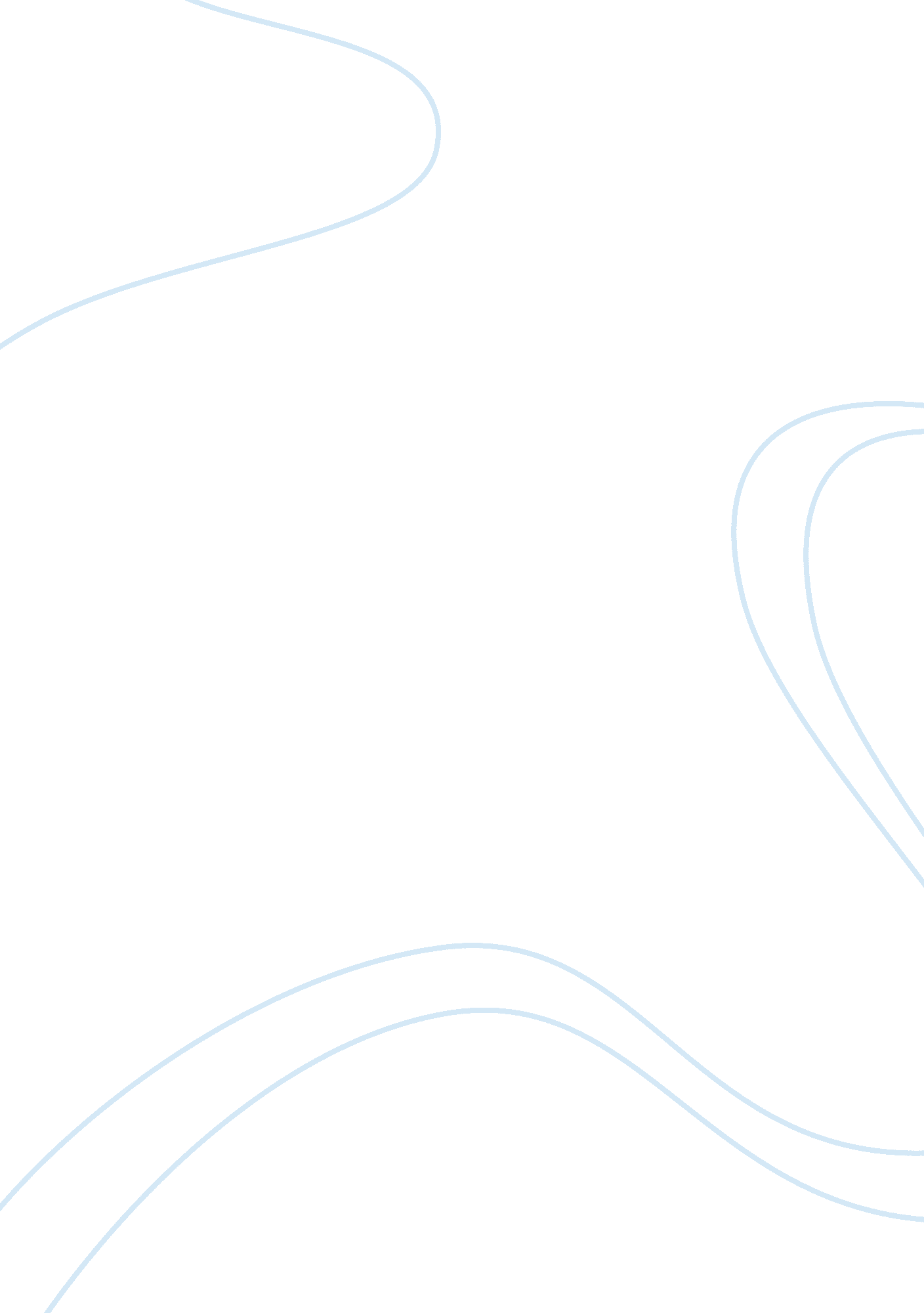 Discussapersonalexperiencethathasshapedthepersonthatyouare.howhasitchangedyouHealth & Medicine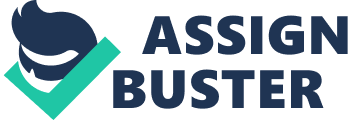 Discuss a personal experience that has shaped the person that you are. How has it changed you? I strongly believe that an interplay of various factors shape the person that one eventually becomes. By being raised in a well-rounded environment by supporting parents and within the midst of equally supportive siblings, one considers the family as the crucial and important factor in the development of one’s personality. Through the provision of positive enforcements, I learned to see things within an optimistic perspective. However, challenges and trials are experiences that change a person in ways unexpected and unperceived. 
The death of one’s beloved grandfather was regarded as a personal experience that influenced my life. He had been a power figure and an inspiration since childhood through the happy memories shared with him. My grandfather had shared life’s most important lessons ranging from trying my best in all things that I engage in and in not giving up what I dream and hope to become. 
I have always thought that life was superficial and things happen just because they have to occur. My grandfather reminded me that things always happen for a purpose: that we have to define our goals and to design strategies to achieve them. His life experience of rising beyond difficulties was an embodiment of his advice. He financed his own studies in the university through working part-time at an organization. He rose from that same company through the lowest rank to being an assistant vice president upon retirement age. He taught me the value of education, of determination, persistence and being socially responsible. 
When my grandfather died, I realized that it was just his time to leave a life that was lived to the fullest. The lessons imparted remained to be inculcated in one’s memories and continue to shape the person I am now. 